Объявление о конкурсе Филиал ОАО «НТЦ ЕЭС» «ТАУ» (город Москва) объявляет конкурс на замещение вакантных должностей «специалист» в отделе развития технологий розничных рынков электрической энергии».Победитель конкурса получит возможность трудоустройства по перспективному направлению в надежной компании электроэнергетики и перспективы карьерного ростаК участию в конкурсе приглашаются лица, отвечающие следующим требованиям:Высшее техническое образование по специальностям: «Электрические станции, системы и сети», «Электроснабжение», «Электроэнергетика».Навыки расчета и анализа нагрузок, токов короткого замыкания, установившихся 	режимов, динамической устойчивости.Наличие опыта работы в проектной деятельности (приветствуется)Регламент проведения конкурса: Конкурс проводится в три этапа. Участие в первом этапе открыто для всех желающих лиц, соответствующих вышеизложенным требованиям. К участию в последующих этапах допускаются только лица, успешно прошедшие предыдущие этапы. Этап 1. Выполнение творческого задания.Целью выполнения творческого задания является демонстрация способностей кандидата к решению инженерных задач в области электроэнергетики, знаний в области проектирования, навыков выполнения расчетов и представления результатов своей деятельности.Творческое задание размещено в Приложении. Результатом выполнения творческого задания является отчет, формируемый в свободной форме. Для прохождения Этапа 1 кандидатам необходимо в срок до 15-00 мск.  28.11.2014 направить по адресу электронной почты nikishin-ka@so-ups.ru следующие документы:резюме (предоставляется в свободной форме);отчет о выполнении творческого задания (предоставляется в свободной форме);иные документы – по усмотрению кандидата (характеристики, рекомендации и др.).Документы, направленные позже указанного срока, не рассматриваются. Кандидаты, прошедшие Этап 1, уведомляются об его успешном прохождении по адресу электронной почты, указанном в резюме.Этап 2. Интервью.Целью проведения интервью является оценка кандидата на предмет соответствия предполагаемой должности, профессиональной пригодности. Допускается прохождение интервью посредствам видеосвязи (ПО Skype), однако личное присутствие кандидата приветствуется. Дата и время проведения интервью назначаются для каждого кандидата с предварительным согласованием. Кандидаты, прошедшие Этап 2, уведомляются об его успешном прохождении по адресу электронной почты, указанном в резюме.Этап 3. Собеседование.Целью проведения собеседования является верификация заявленной кандидатом информации, сравнение и выбор кандидатов. Собеседование проводится непосредственно в Московском филиале ОАО «НТЦ ЕЭС» при обязательном личном присутствии кандидата.  Дата и время проведения собеседования назначаются для каждого кандидата с предварительным согласованием.Кандидаты, прошедшие Этап 3, приглашаются на работу в Филиал ОАО «НТЦ ЕЭС» «ТАУ». По всем вопросам, связанным с проведением конкурса, обращаться по адресу электронной почты: nikishin-ka@so-ups.ru.Приложение: Творческое задание с приложениями.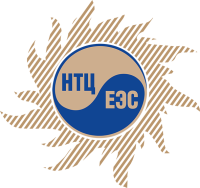 Филиал открытого акционерного общества
«Научно-технический центр Единой энергетической системы»
«Технологии автоматического управления»(Московский филиал)